Training der Leseflüssigkeit – Ablauf und Regeln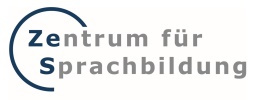 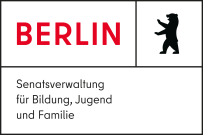 Ablauf:	Die Teams (Tandems) werden mithilfe eines Leseflüssigkeitstests gebildet. Einmal im Monat gibt es einen neuen Test, um eure Trainingsfortschritte zu dokumentieren und neue Teams zu bilden. 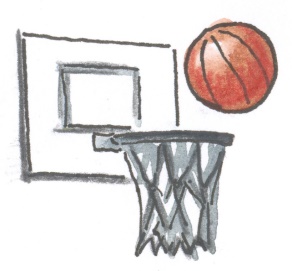 Das Training dauert ca. 4 Monate. Wir trainieren zwei- bis dreimal die Woche für 10-15min. 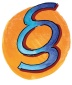 Regeln für beide Partner*innen:Lesetrainer*in und Lesesportler*in lesen auf ein vereinbartes Zeichen hin den Text halblaut zusammen vor. Beim Lesen wird nicht geschrien, damit die anderen Teams sich konzentrieren können. Falls ihr ein Wort nicht kennt, fragt ihr erst eure*n Partner*in. Wenn diese*r nicht weiter weiß, fragt ihr die Lehrkraft. Jeder Text wird viermal gelesen. Nach jedem Lesedurchgang wird unten auf dem Blatt ein Kreuz oder Häkchen notiert.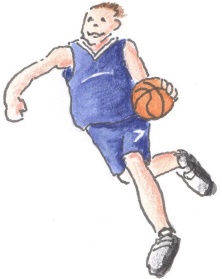 Regeln für die Sportler*innen: Er/Sie gibt das Zeichen zum Anfangen (bis drei zählen).Er/Sie versucht, die eigenen Fehler selbst zu verbessern (dafür hat er/sie 4 Sekunden Zeit).Er/Sie gibt das Alleine-Lesen-Zeichen (z.B.: Hand heben oder Trainer*in antippen). Er/Sie behandelt den/die Trainer*in freundlich und fair.Er/Sie hört auf den/die Trainer*in. Regeln für Trainer*innen:Er/Sie fährt beim Lesen mit dem Finger oder Stift/Lineal (quer) in der Zeile mit.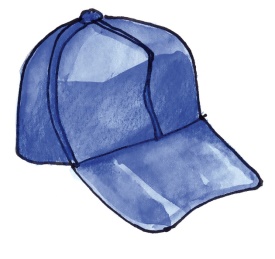 Er/Sie verbessert falsch gelesene Wörter nach 4 Sekunden. Er/Sie weist sachlich auf Fehler hin. Er/Sie lobt den/die Sportler*in! Ein*e Trainer*in ist erfolgreich, wenn der/die Sportler*in sich verbessert. 